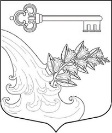 АДМИНИСТРАЦИЯ УЛЬЯНОВСКОГО ГОРОДСКОГО ПОСЕЛЕНИЯ ТОСНЕНСКОГО РАЙОНА ЛЕНИНГРАДСКОЙ ОБЛАСТИПОСТАНОВЛЕНИЕОб утверждении списков граждан, состоящих на учете в Ульяновском городском поселении Тосненского района Ленинградской области на 01.04.2019 года В соответствии со ст. 7 закона Ленинградской области от 26.10.2005 № 89-ОЗ «О порядке ведения органами местного самоуправления Ленинградской области учета граждан в качестве нуждающихся в жилых помещениях, предоставляемых по договорам социального найма», Жилищным Кодексом РФ, руководствуясь Федеральным законом от 06.10.2003 № 131-ФЗ «Об общих принципах организации местного самоуправления в Российской Федерации» и Уставом Ульяновского городского поселения Тосненского района Ленинградской областиПОСТАНОВЛЯЮ: 	1. Утвердить список граждан, нуждающихся в жилых помещениях, предоставляемых по договорам социального найма в Ульяновском городском поселении Тосненского района Ленинградской области и список граждан нуждающихся в улучшении жилищных условий в целях участия в целевых жилищных программах, реализуемых на территории Ленинградской области на 01.04.2019 года (Приложение № 1).      	2. Утвердить списки граждан, имеющих право на внеочередное предоставление жилых помещений, состоящих на учете в качестве нуждающихся в жилых помещениях в Ульяновском городском поселении Тосненского района Ленинградской области по состоянию на 01.04.2019 года с присвоенными им номерами льготной очереди:       	2.1	Список граждан, состоящих на учете в качестве нуждающихся в жилых помещениях, предоставляемых по договорам социального найма в Ульяновском городском поселении Тосненского района Ленинградской области, жилые помещения которых признаны непригодными для проживания и ремонту или реконструкции не подлежат, по состоянию на 01.04.2019 года (Приложение № 2);     	2.2 Список граждан, страдающих тяжелыми формами хронических заболеваний, состоящих на учете в качестве нуждающихся в жилых помещениях, предоставляемых по договорам социального найма в Ульяновском городском поселении Тосненского района Ленинградской области на 01.04.2019 года (Приложение № 3);	3. Опубликовать списки граждан, указанных в п.1 и п.2 настоящего постановления в сетевом издании «ЛЕНОБЛИНФОРМ» и разместить на официальном сайте администрации www.admsablino.ru.	4. Контроль за исполнением данного постановления оставляю за собой.Глава администрации                                                               К.И. Камалетдинов02.04.2019№182